				بسم الله الرحمن الرحيم                                            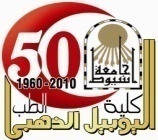 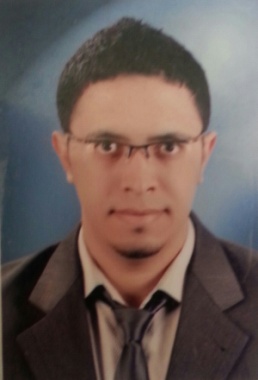    كلية الطب 				بيـــان حالةالاســـــــم 		أحمد محمد أحمد محمد نصرجهة العمل 		كلية الطب قسم جراحة القلب والصدر تاريخ الميلاد 		22/2/1987 م			جهة الميلاد 	أسيوطالديانة 		مسلم 				الجنسية 	مصري الوظيفة الحالية 	معيدالتاريخ العلمي بكالوريوس الطب والجراحة سبتمبر 2010 م بتقدير امتياز  مع مرتبة الشرف من كلية الطب - جامعة أسيوط التخصص 	جراحة القلب والصدر التدرج الوظيفي طبيب امتياز بمستشفي أسيوط الجامعي اعتبارا من 1/3/2011 م طبيب مقيم بقسم جراحة القلب والصدر بمستشفي أسيوط الجامعي اعتبارا من 1/3/2012 ممعيد بقسم جراحة القلب والصدر بكلية الطب جامعة أسيوط اعتباراً من 1/9/2014 مالحالة الاجتماعية 		متزوج الموقف من التجنيد 		معاف نهائي غير لائق طبيا